                                  Фонетический алфавит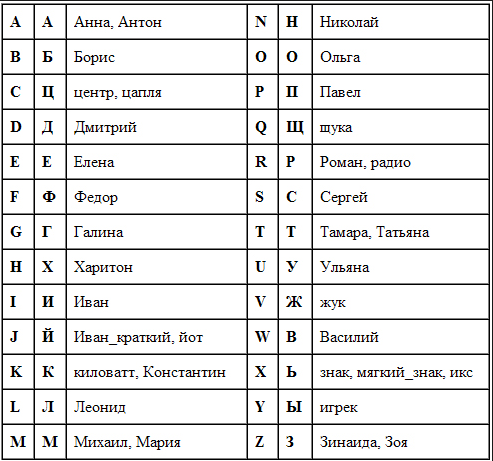 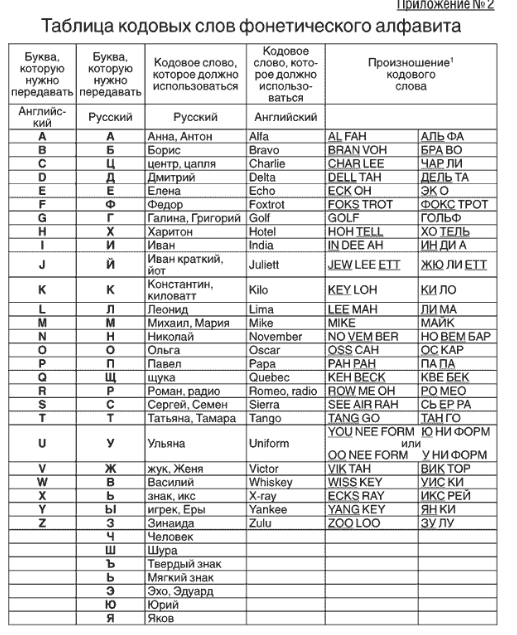 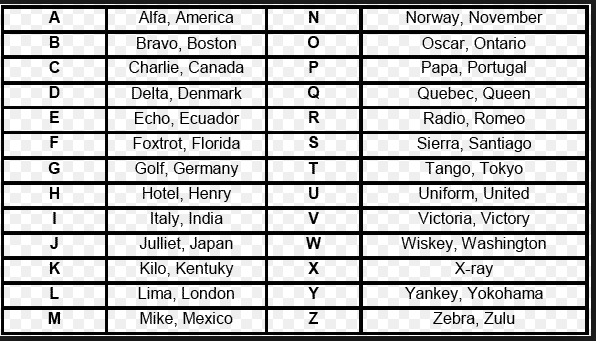 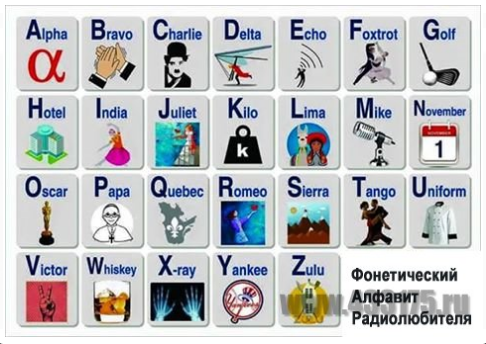 